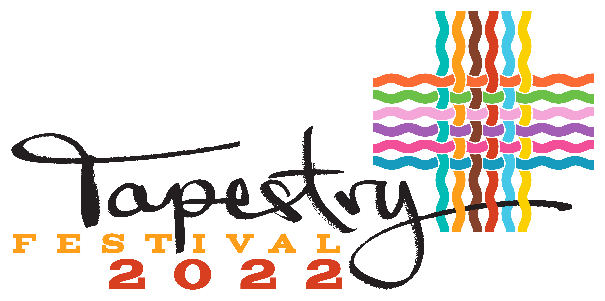 Kamloops 1st Annual Multicultural Festival     September 24th, 2022 12pm – 5pmCultural Performance Application Form
Individual/Group Name: ___________________________________________________ Contact Name: ___________________________________________________________ Mailing Address: __________________________________________________________ City: ______________________ Prov.______________  Postal Code: ______________ Email: _______________________Cell Phone: ___________________Emergency #:___________________ Performance Details Cultural representation or theme: ____________________________________________________________

Placement Request: 	Main Stage	Ground-level Roving/MobileNumber of performers: ______  How many performance pieces (songs/dances/etc.) _______Audio files for sound technicians ( yes / no ) Format ____________________________________________ Sound equipment needed: (microphones, etc.) _________________________________________________Performance time: Approx. 	5 / 10 / 15 / 20 minutes                                        
Average time slot is 15 minutes = appropriate about 3 performance pieces (songs/dances/etc.) However some performers may have shorter or longer sets to offer. We will try to accommodate as needed.

Set up time (min):_______ Performance (min):_______ Take down time (min)_______Performance Description. Describe the energy and what the audience can expect: ______________________________________________________________________________ ____________________________________________________________________________________________________________________________________________________________I, as an adult representing myself or representative of the above group, agree to hold the Tapestry Festival and its members, while acting within the scope of their duties, harmless from all causes of actions, demands and claims, on account of personal injuries, death or damages to property arising out of activities at the premises and in any way connected with activities of myself or my participation in the Tapestry festival, except for those acts or omissions which are the sole negligence of the Tapestry Festival. I certify that I have personally read and understand this waiver and release. 

Signature: _________________________                                     	Date: _________________  

** By signing the Cultural Performance Application, participants are giving consent to be included in event marketing 
materials (pictures and videos).
Signature: _________________________  				Date: __________________ 	 

Event Date/Time:               
2022 Sept 24th , 12pm~5pmLocation: McDonald ParkEVENT MISSIONTAPESTRY FESTIVAL 2022 celebrates our city’s rich multiculturalism and diversity with an inclusive and welcoming event featuring music, dance, food and the arts.  


EVENT VISIONTAPESTRY FESTIVAL 2022 highlights the cultural diversity of our City to create a positive, inclusive Community where members feel recognized, accepted, with a strong sense of self. 

EVENT DESCRIPTIONThis is a city-wide family friendly festival celebrating Kamloops cultural Heritage. This year’s event will highlight some of the best of Kamloops culture from around the world; cuisine, exhibits, games,         interactive display, a Kids Zone and live entertainment. We couldn’t do this without the energetic participation of our cultural communities. Together we can create an amazing event open to all of our locals & visitors alike!  Our Festival offers an excellent opportunity for a wide range of performance.  We anticipate the advertisement for the event to reach out to over 50,000 people & expect to have 4,000+ visitors attending out Tapestry 2022!  2020 PERFORMANCE DETAILS:Performance requirement:	A connection to or representation of culture/multiculturalism/ethnicity is important. This includes Canadian culture as well. Each application will be considered thoughtfully. It is also important that each element also be respectful of the diverse population we are.
Performance Placements:	1. Main Stage		2. Street-level		3. Roving (mobile)

Main Stage: Stage is estimated at 18’x18’ (fits under a 20’x20’ tent), and is approximately 4’ high, with provided sound system. Suitable for performances requiring a stage and separation from audience, such as larger groups or performances requiring full audio support. 
Ground-level: This is a smaller area included away from the main stage for smaller performers. It is an in-place busking-style placement. It is appropriate for individuals and small groups with minimal equipment. We feel this is appropriate for acoustic acts, individuals wanting to perform with minimal or no amplification (or electrical power) needed. This does not mean power and amplification will not be available, but the Location is placed quite close to other exhibits. In addition to musical performances, this category may be appropriate for artists who perform in close proximity and interact with audience, but require a set space. 
Roving/Mobile:	Intended for performance artists that can perform while moving throughout the event area and mingling with attendees. Example may include human statues, tribute (‘impersonator’) artists, interactive character actors (for example, portraying historical persons in period costume), wearing/displaying elaborate cultural clothing, etc. Keep in mind that this will be in contact with attendees, and there is a chance items may get touched by members of the public (like children). It should not interfere with stage performances. Safety: Juggling knives and breathing fire are examples that would NOT be safe for this category.  
Eligibility Criteria:
1) Applicants are prohibited from displaying, speaking, handing out or promoting any forms of content that are offensive.

2) Applicants promoting any political parties, affiliated groups and their policies will not be allowed to participate.

3) Applicants promoting religious content for the purpose of advocacy, conversion or expanding membership will not be allowed to participate.

4) Applicants are not allowed to discuss, display or promote content that discriminates based on gender, race, religion, caste, creed, origin disability, handicap, age, sexual orientation or any other basis prohibited by law and as deemed by the Tapestry Festival.

5) The Tapestry Festival has the sole discretion, at any time and at any stage to refuse participation of any group that does not adhere to the stipulations set out in the terms and conditions of the eligibility criteria in order to maintain the vision and mission values of the Festival.

** I acknowledge that I have carefully read and understood the eligibility criteria.
Signature:  ___________________________              Date: _____________________  

 *** I acknowledge that any pictures taken during the Festival will be used for marketing purposes for the Multicultural Festival.Signature:  ___________________________              Date: _____________________    


Parking: Limited – Unload at McDonald ParkGreen Room – Parkview Centre next to McDonald Park 
**You will be contacted to confirm the time of your performance and discuss final details. North Shore BIA. 115 Tranquille Road Kamloops BC V2B 3M5    Ph: 250.376.2411    patti@nsbia.com   